Дорогие наши ребята и родители! Поздравляем вас с праздником! С днем знаний!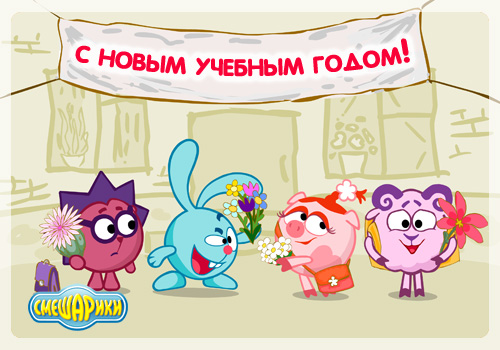 ПРАЗДНИК В НАШЕМ ДЕТСКОМ  САДУ СОСТОИТСЯ В 9.00, А ПОСЛЕ В 9.30 РЕБЯТА УВИДЯТ СПЕКТАЛЬ «ХВОСТУНИШКА».